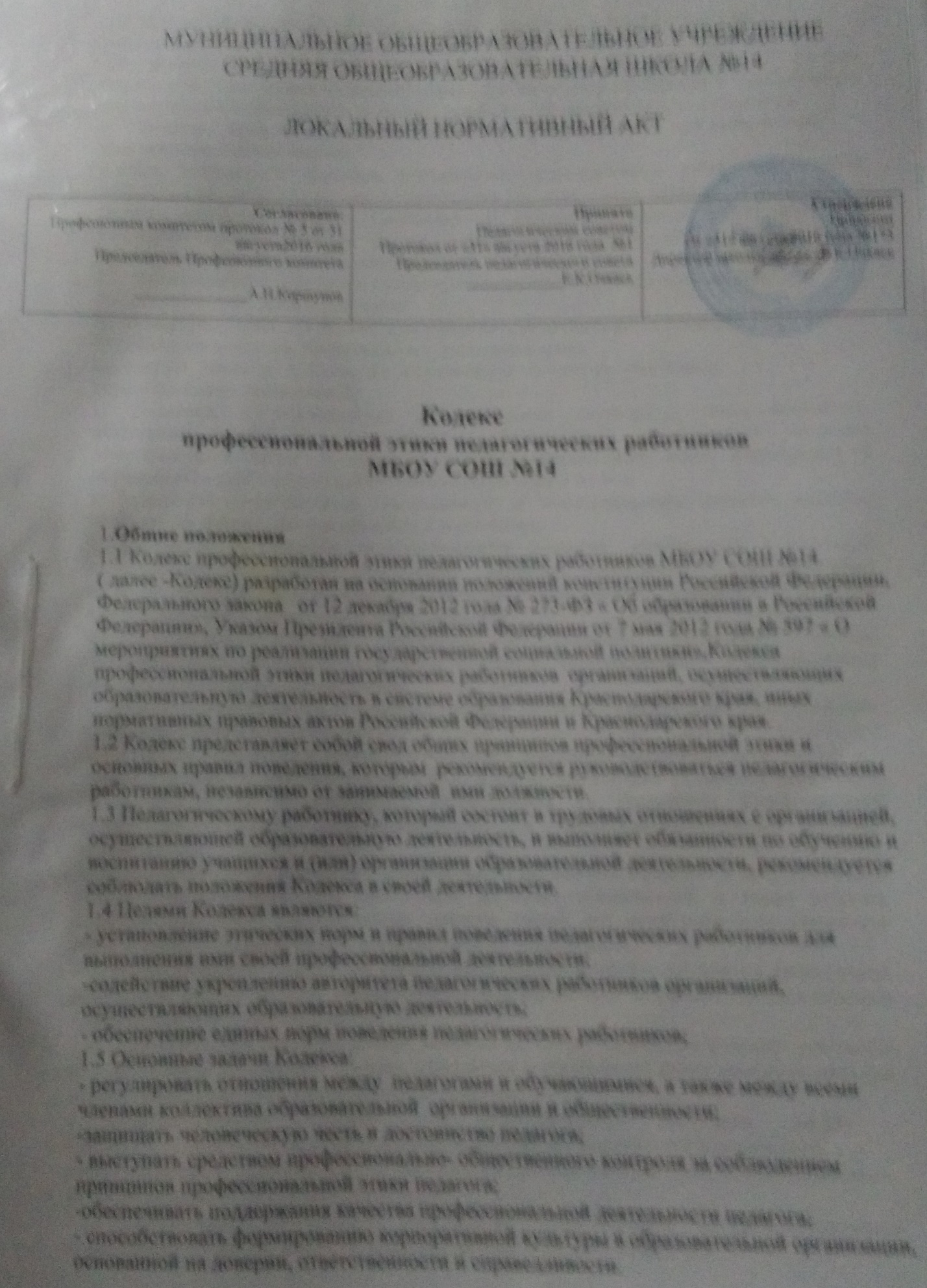 1.6. Кодекс призван повысить эффективность выполнения педагогическими работниками своих трудовых обязанностей.1.7. Кодекс служит основой для формирования взаимоотношений в системе образования, основанных на нормах морали, уважительном отношении к педагогической деятельности в общественном сознании, самоконтроле педагогических работников.2. Этические правила поведения педагогических работников при выполнении ими трудовых обязанностей2.1.При выполнении трудовых обязанностей педагогическим работникам следует исходить из конституционного положения о том, что человек, его права и свободы являются высшей ценностью, и каждый гражданин имеет право на неприкосновенность частной жизни, личную и семейную тайну, защиту чести, достоинства, своего доброго имени.2.2. Педагогические работники, сознавая ответственность перед государством, обществом и гражданами, призваны:а) осуществлять свою деятельность на высоком профессиональном уровне; б) соблюдать правовые, нравственные и этические нормы;в) уважать честь и достоинство обучающихся и других участников образовательных организаций;г) развивать у обучающихся познавательную активность, самостоятельность, инициативу, творческие способности, формировать гражданскую позицию ,способность к труду и жизни в условиях современного мира, формировать у обучающихся культуру здорового и безопасного образа жизни;д) применять педагогически обоснованные и обеспечивающие высокое качество образования формы, методы обучения и воспитания;е) учитывать особенности психофизического развития обучающихся и состояние их здоровья, соблюдать специальные условия, необходимые для получения образования лицами с ограниченными возможностями здоровья, взаимодействовать при необходимости с медицинскими организациями;ж) исключать действия, связанные с влиянием каких-либо личных, имущественных (финансовых) и иных интересов, препятствующих добросовестному исполнению трудовых обязанностей;з) проявлять корректность и внимательность к обучающимся, их родителям(законным представителям) и коллегам;и) проявлять терпимость и уважение к обычаям и традициям народов России идругих государств, учитывать культурные и иные особенности различных этнических, социальных групп и концессий, проживающих на территории Краснодарского края, способствовать межнациональному и межконфессиональному согласию обучающихся;к) воздерживаться от поведения, которое могло бы вызвать сомнение в добросовестном исполнении педагогическим работником трудовых обязанностей, а также избегать конфликтных ситуаций, способных нанести ущерб его репутации или авторитету организации, осуществляющей образовательную деятельность.2.3. Педагогическим работникам следует быть образцом профессионализма, безупречной репутации, способствовать формированию благоприятного морально-психологического климата для эффективной работы.2.4. Педагогический работник должен занимать активную жизненную позицию, постоянно повышать свой культурный уровень, стремиться к углублению своих профессиональных знаний, саморазвитию и самосовершенствованию.2.5.Профессиональная	компетентность	педагогического	работника,	наряду	с гуманистической нравственной позицией, предполагает высокую требовательность ксебе, способность признавать и исправлять собственные ошибки, личную ответственность за принимаемые педагогические решения.2.6. Педагогическая деятельность предполагает очень хорошее знание и соблюдение правил русского языка, высокую культуру устной и письменной речи.2.7. При возникновении профессиональных затруднений педагогический работник обязан немедленно обратиться за помощью к руководству, коллегам и специалистам в области образования.2.8. Педагогический работник должен бескорыстно оказывать профессиональную помощь и поддержку коллегам в случае обращения к нему.2.9.Педагогическим	работникам	надлежит	принимать	меры	по	недопущению коррупционно	опасного	поведения	педагогических	работников,     своим	личным поведением подавать пример честности, беспристрастности и справедливости.2.10. При выполнении трудовых обязанностей педагогический работник не допускает:а) любого вида высказываний и действий дискриминационного характера по признакам пола, возраста, расы, национальности, языка, гражданства, социального, имущественного или семейного положения, политических или религиозных предпочтений;б) грубости, проявлений пренебрежительного тона, заносчивости, предвзятых замечаний, предъявления неправомерных, незаслуженных обвинений;в) угроз, оскорбительных выражений и реплик, действий, препятствующих нормальному общению или провоцирующих противоправное поведение;2.11. Педагогический работник не должен вступать с ребѐнком и с его родителями (законными представителями) в финансовые отношения.2.12.Педагогический	работник	не	вправе	препятствовать	родителю	(законному представителю) в выборе формы получения образования, образовательной организации; в защите	законных     прав	и	интересов	обучающегося	и     участии	в     управлении образовательной организации.2.13. Педагогический работник не вправе подвергать критике внутрисемейные ценности и верования обучающихся. Конструктивное обсуждение их возможно только со взрослыми членами семьи при полном и добровольном их согласии.2.14. Педагогическим работникам следует проявлять корректность, выдержку, такт и внимательность в обращении с участниками образовательных отношений, уважать их честь и достоинство, быть доступным для общения, открытым и доброжелательным.23. Педагогическим работникам рекомендуется соблюдать культуру речи, не допускать использования в присутствии всех участников образовательных отношений грубости, оскорбительных выражений или реплик.2.15.Внешний вид педагогического работника при выполнении им трудовых обязанностей должен способствовать уважительному отношению к педагогическим работникам и организациям, осуществляющим	образовательную деятельность, соответствовать общепринятому деловому стилю, который отличают официальность, сдержанность, аккуратность.3. Ответственность за нарушение Кодекса3.1.Нарушение	педагогическим	работником	положений	настоящего	Кодекса рассматривается на заседаниях коллегиальных органов управления, предусмотренных уставом образовательной организации и (или) комиссиях по урегулированию споров между участниками образовательных отношений.3.2. Соблюдение педагогическим работником положений Кодекса может учитываться при проведении	аттестации	педагогических	работников на соответствие занимаемой должности, при	применении	дисциплинарных	взысканий в случае	совершения работником,      выполняющим      воспитательные      функции,      аморального      поступка, несовместимого с продолжением данной работы, а также при поощрении работников, добросовестно исполняющих свои трудовые обязанности.